Academic Year 2021 – 2022Science Department Curriculum Remote Learning Plan – Schemes of Learning OverviewKS4 Science Students will follow the sequence of the online textbook from AQA answering questions as they go. Each lesson they will be assigned a task for the pages used from that lesson. Kerboodle:In the search bar type in www.kerboodle.com 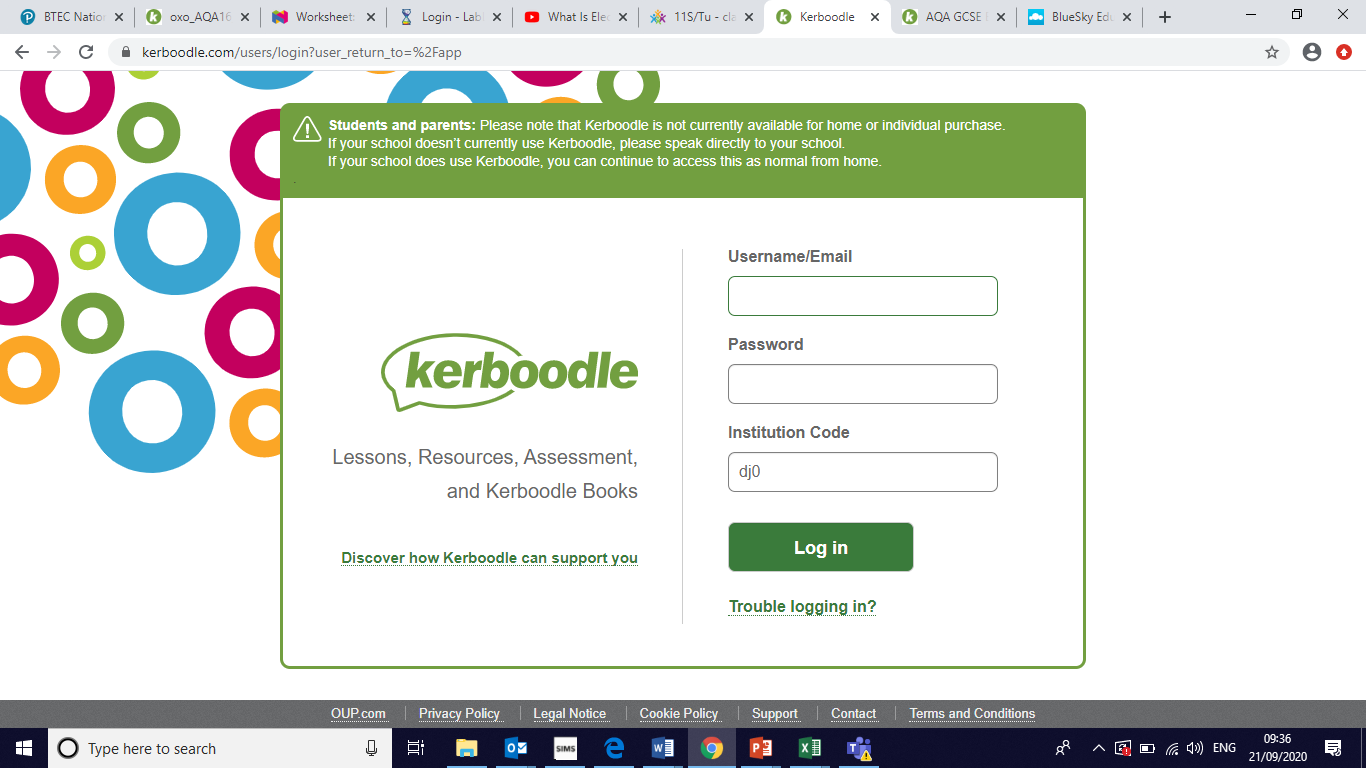 Username: your first initial and second name i.e Dave Smith = dsmith Password – default password = your usename i.e dsmith but then after logging in you can change your password. Institute code- dj0 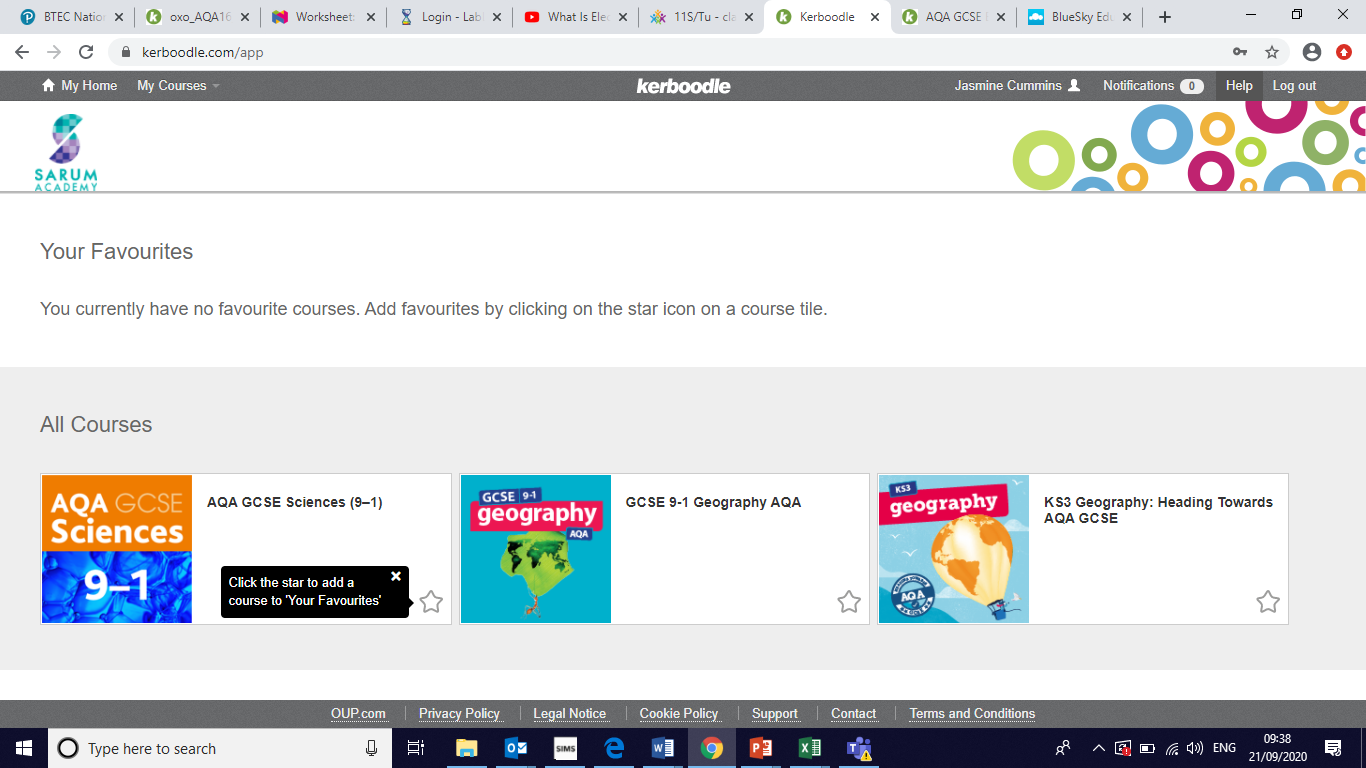 Select the course you are doing [AQA GCSE Sciences (9-1)]Select digital book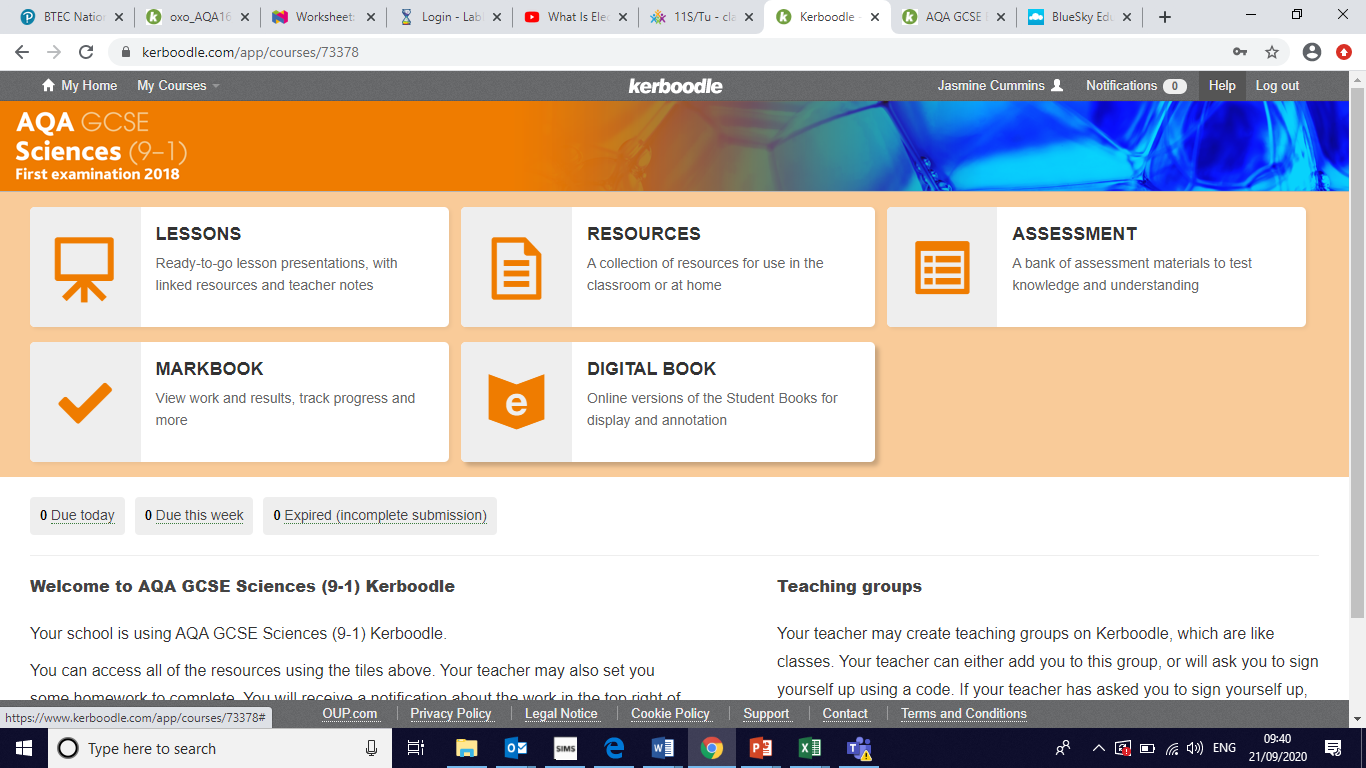 Select the following booksBiology Combined Sciences text book: Trilogy 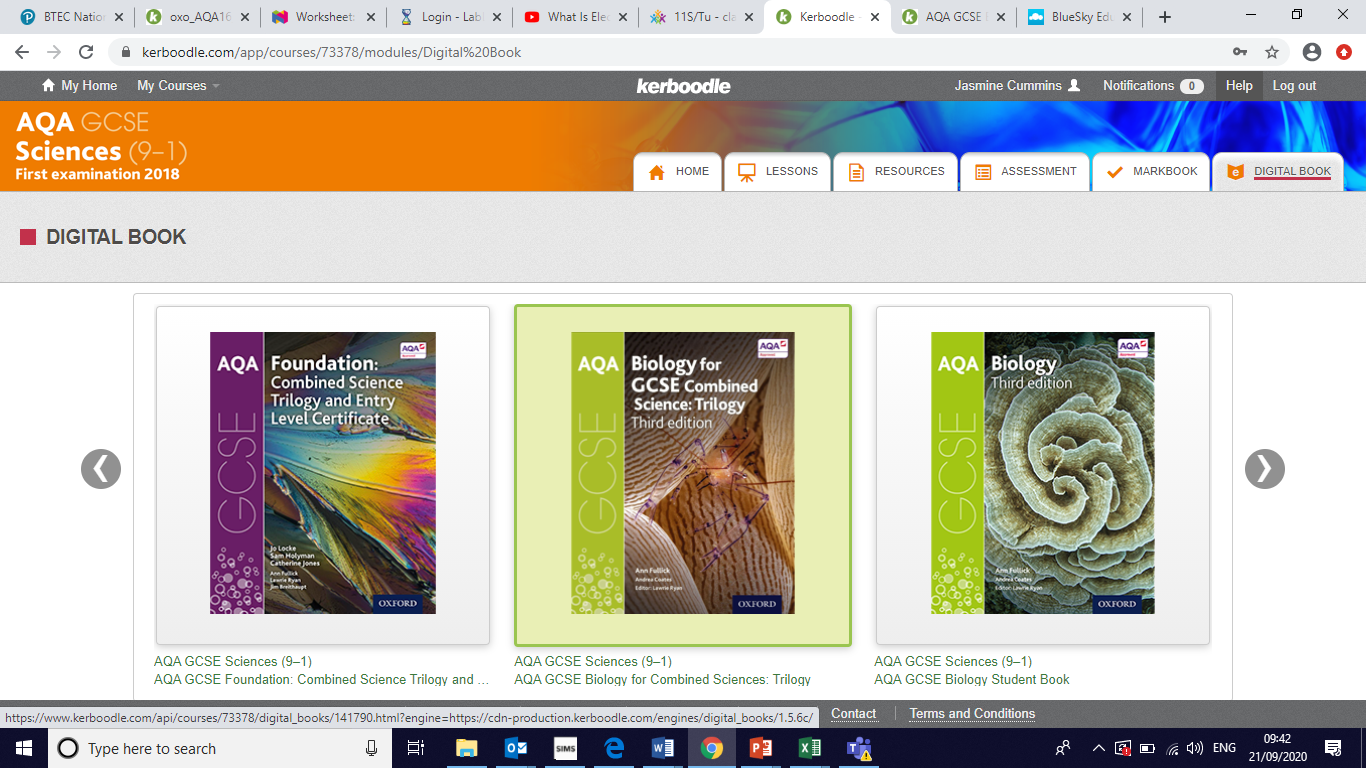 orPhysics Combined Sciences text book: Trilogy 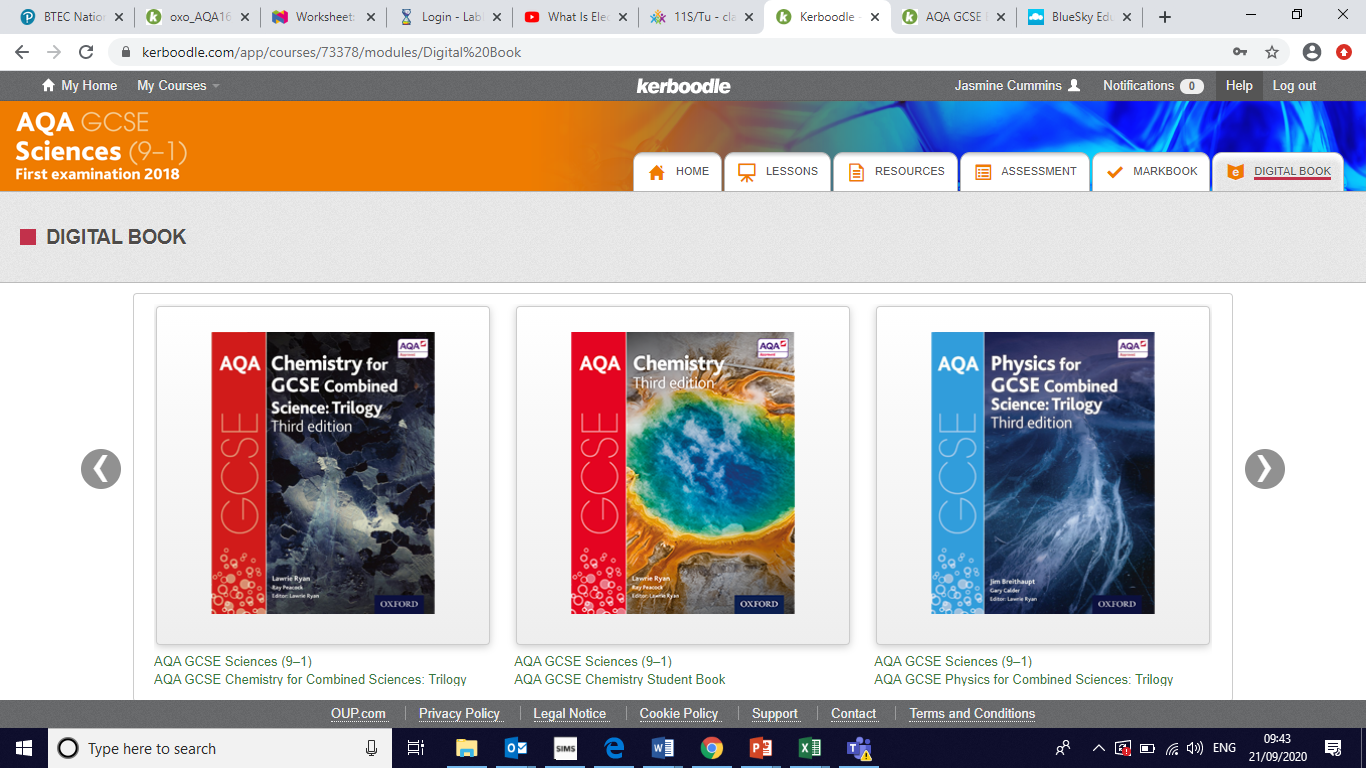 Or Chemistry Combined Sciences text book: Trilogy BBC Bitesize for KS4 Science has been linked. Oak National Academy has also been linked, which has video lessons and assessments for reviewing student knowledge. On the 4 lesson of each week students will be given a topic on Tassomai to complete with a minimum of 25 questions and 55% correct answers target.Year 9:TermUnitCore ContentLinks1Biology: CELL BIOLOGYEukaryotes, prokaryotes, cell structure, microscopy, cell specialisation, mitosis, chromosomes, diffusion, osmosis, active transportTextbook Biology for combined science P4-35https://classroom.thenational.academy/units/cell-biology-b859 https://www.bbc.co.uk/bitesize/topics/z2mttv4 1Chemistry: ATOMIC STRUCTUREAtoms, atomic number, mass number, electron structure, ions, metals and non-metals, history of the Periodic Table, separation techniquesTextbook Chemistry for combined science P2-33https://classroom.thenational.academy/units/atomic-structure-and-periodic-table-c831 https://www.bbc.co.uk/bitesize/topics/zcckk2p 2Chemistry: QUANTITATIVE CHEMISTRYRelative formula mass, conservation of mass, thermal decomposition, the mole, balancing equationsTextbook Chemistry for combined science  56-65https://classroom.thenational.academy/units/quantitative-chemistry-4db7 https://www.bbc.co.uk/bitesize/topics/zsnyy4j 2Physics: ENERGYEnergy stores and transfers, work done, power, specific heat capacity, insulation, efficiency, energy sourcesTextbook Physics for combined science 2-43https://classroom.thenational.academy/units/energy-c750 https://www.bbc.co.uk/bitesize/topics/z89ddxs 3Physics: PARTICLE MODELDensity, particles, internal energy, changes of state, specific heat capacity, Brownian motionTextbook Physics for combined science P70-95https://classroom.thenational.academy/units/particle-model-of-matter-a6d5 https://www.bbc.co.uk/bitesize/topics/z3ybb82 3Biology: ORGANISATIONCell organisation, digestion, enzymes, food tests, the lungs, circulatory system, blood, cardiovascular system, cancer, plant transportationTextbook Biology for combined science P36-66https://classroom.thenational.academy/units/organisation-2345 https://www.bbc.co.uk/bitesize/topics/zwj22nb 4Biology: BIOENERGETICSAerobic respiration, anaerobic respiration, metabolism, photosynthesis, limiting factorsText book Biology for combined science 112-131https://classroom.thenational.academy/units/bioenergetics-244e https://www.bbc.co.uk/bitesize/topics/zgr997h 4Chemistry: BONDINGStates of matter, metal and non-metal reactions, metallic bonding, ionic bonding, covalent bonding, giant covalent structures, allotropes of carbon, polymersTextbook Chemistry for combined science 34-55https://classroom.thenational.academy/units/bonding-structure-and-the-properties-of-matter-e93f https://www.bbc.co.uk/bitesize/topics/z33rrwx 5 & 6Chemistry: ENERGY CHANGESEnergy stores, exothermic reactions,  endothermic reactions, reaction profilesTextbook Chemistry for combined science  96-105https://classroom.thenational.academy/units/energy-changes-b607 https://www.bbc.co.uk/bitesize/topics/z27xxfr 5 & 6KS4 Assessment WeekAssessment on all Units covered in year 9 so farAssessment on all Units covered in year 9 so far5 & 6Biology: INFECTION & RESPONSECommunicable disease, bacterial disease, viral disease, fungal disease, protist disease, human defence systems, fighting disease, vaccinations, drug developmentText book Biology for combined science P72-111https://classroom.thenational.academy/units/infection-and-response-4f71 https://www.bbc.co.uk/bitesize/topics/z9kww6f 